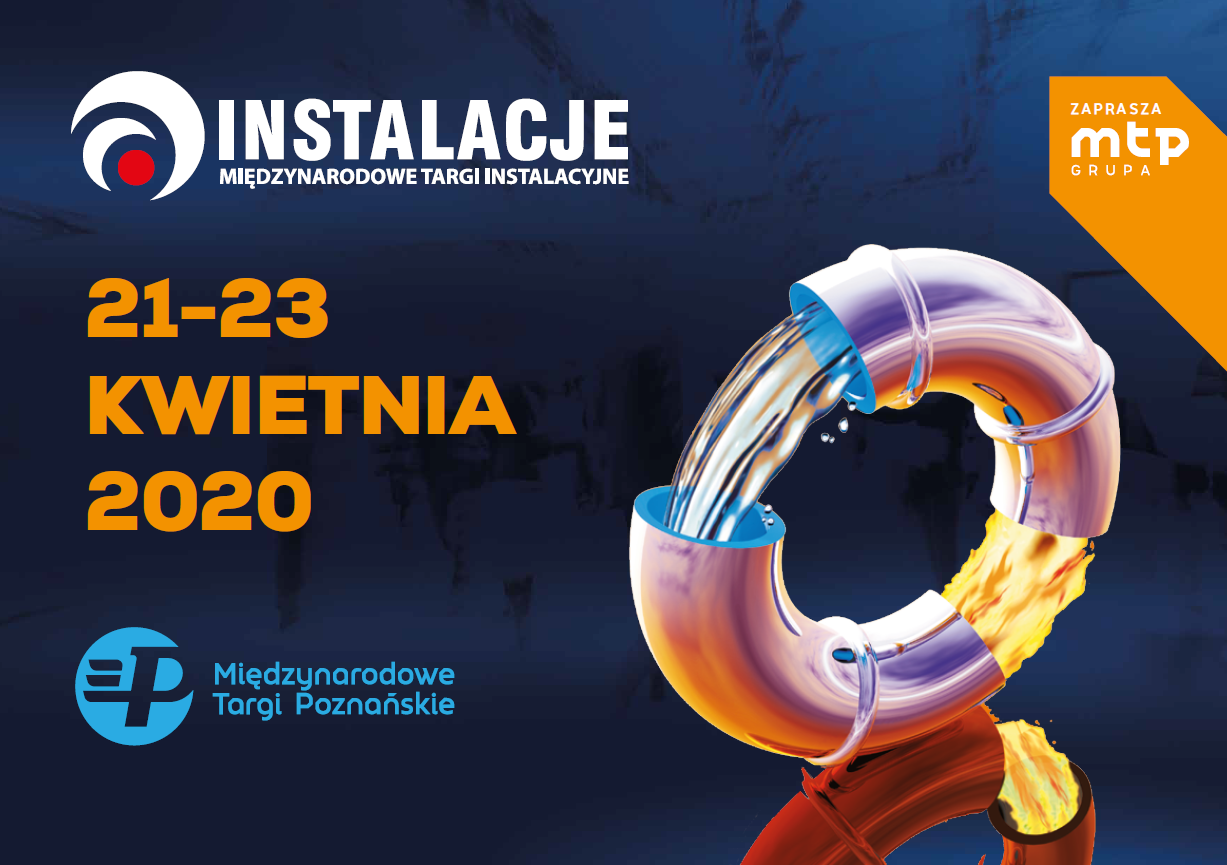 Międzynarodowe Targi Instalacyjne INSTALACJE już w 2020 roku! Zgłoszenia spływają!W dniach 21-23 kwietnia 2020 w przestrzeniach nowoczesnych pawilonów Międzynarodowych Targów Poznańskich, odbędzie się 13 edycja Targów INSTALACJE. Jeśli chcecie zapewnić swojej firmie najlepsze miejsca i skorzystać z atrakcyjnych cen, to zgłoście się już dziś!  Nie zwlekajcie! Targi Instalacje to największe spotkanie branży instalacyjnej, jedyne, które tak kompleksowo prezentuje ofertę wiodących producentów i dostawców urządzeń, technologii i usług z zakresu techniki grzewczej, klimatyzacyjnej, wentylacyjnej i chłodniczej. Istotne miejsce zajmują zagadnienia z zakresu odnawialnych źródeł energii, zarówno propozycje producentów pomp ciepła oraz fotowoltaiki, jak i merytoryczne szkolenia i warsztaty.  Targi Instalacje to również okazja do odwiedzenia specjalnej strefy Łazienka PRO – forum dedykowanego profesjonalistom branży łazienkowej, będącego miejscem spotkań z producentami, właścicielami firm handlowych, architektami, projektantami oraz wykonawcami.  Formuła wydarzenia daje możliwość do nawiązania trwałych kontaktów biznesowych, poszerzenia wiedzy,  zapoznania się z trendami w rozwoju branży. Ekspozycje blisko 400 wystawców Targów Instalacje każdorazowo odwiedza 30 tysięcy profesjonalistów 
z 46 krajów. Partnerem strategicznym targów jest ZHI – Polski Związek Pracodawców hurtowni branży grzewczej, sanitarnej, instalacyjnej, klimatyzacji i wentylacji. Kwietniowe Targi to nie tylko okazja do spotkania branzy instalacyjnej. W tym samym czasie odbędą się również Międzynarodowe Targi Zabezpieczeń SECUREX, a wraz z nimi Międzynarodowe Targi Ochrony Pracy, Pożarnictwa i Ratownictwa SAWO, Międzynarodowe Targi Energii Odnawialnej GreenPOWER oraz Międzynarodowe Targi Energetyki EXPOPOWER. 